contrôle continu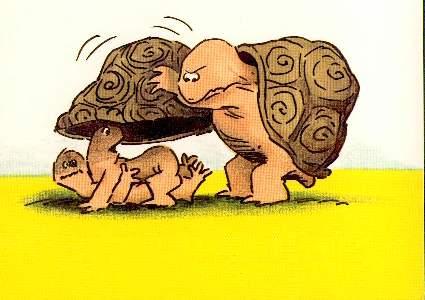 en françaisprénom.......................................résultat.......................sur 100%niveau2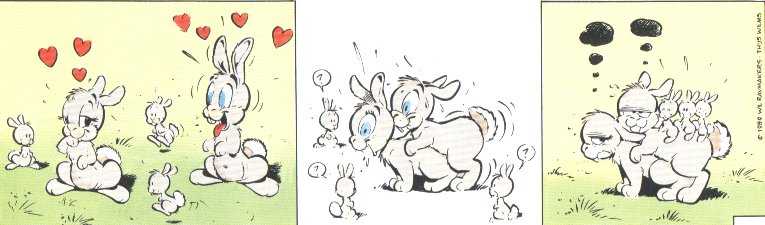 Bonne chance!! (sg)LA VIE QUOTIDIENNE 1; fiche-contrôle 8; fiche-contrôle 12; Vad säger du när duVANLIGA ORD/FRASER/DIALOGER 1;....................CE QU’ON AIME FAIRE 1CE QU’ON AIME FAIRE 2CE QU’ON AIME FAIRE 3CE QU’ON AIME FAIRE 4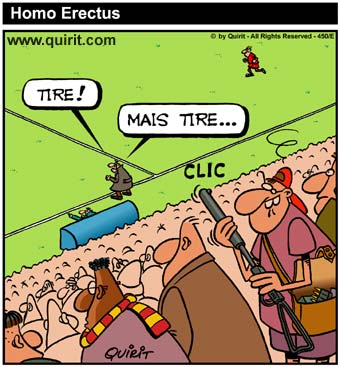 chapitre 22, 23, 24, 28, 29, 30, 31; version 7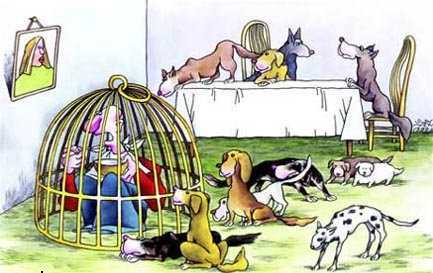 RÉVISION GÉNÉRALE; LES PRONOMS POSSESSIFS L’HEURELES VERBESjag går hemjag tittar på termometernjag kammar migjag lägger migjag börjar lektionenjag torkar migjag somnarjag stiger uppjag tittar mig i spegelnjag borstar tändernajag vaknarhåller med någon?säger att någon har felfrågar vad din kompis skall göra i morgon?berättar att du har spelat tennis i helgen?berättar att du har varit i Karlstad?frågar en kompis om han/hon vill gå på bio i kväll?säger att du inte har gjort något särskilt?frågar vad någon gjorde igår?frågar vad någon tycker om t.ex. cider?talar om att du är emot abort?talar om att du är för EU?talar om hur du känner dig?argglad, uppåtbestörtutmattadförbannadoroligförvånadsjukledsentröttolycklighungriglyckligi full formglad, nöjdlugnbesvikentörstigASka vi gå till bion? /skolan/restaurangen/teaternBÅh nej, jag vill inte. Jag föredrar gå på banken.AOk, vi går på banken.AVad tycker du om att göra?BJag gillar att spela rugby och du, vad tycker du om att göra?AJag, jag gillar att spela fotboll.AVad tycker du inte om?BJag tycker inte om att spela fotboll. Och du? Vad tycker du inte om?AJag, jag tycker inte om att städa.spela pianobäddahandladansa – sjungaspela gitarrdukaspela tennisduka avspela handbollgå på bioidrottagöra läxornadiskaspela basketlaga matspela teaterstädaspela tennisjoggatitta på teveAVad tycker du om teve/teater/videospel?BJag tycker att det är roligt/hemskt/tråkigt/intressant/suveränt/idiotiskt/fantastisktbasket – teve – romantiska filmer – aktionfilmer – glass godis – golf – kaffe – öl – te – choklad – pizza – chips – grönsaker – snö - modetAVilket är ditt favorityrke?BJag skulle vilja bli läkare/sjuksköterska/mekaniker/pilot/lärare/säljare/journalisttårtapäronett eget rumglassfruktsalladdruvalökfårtacka, fårhällabanantomatinte specielltbjörnbärhur?mineralvattenträdgårdalltsedanvinhur mycket kostar det?äldsta systerhela världeni skolanfruktnormandisk, från Normandiefåtöljapelsinjuiceman badadeskinkadekorativkällareman/vi stannadetekulavetabröddruvanågratallriksextonhundrataletvinbärpäronoch något mer?jag kallade dencider, äppelvinplommonsängbananderassortsötexotiskhadeskåpgramvissaungefärburkostkrigkodjurserveraoststrandberömdtill exempelpersikarum, sovrumreste ni?smörhalvkilo (ung 489,5 g)äpplealltkilotapelsinnotakiwifruktslottmjölkvarm smörgås med ost och skinkaspela tennispudelbrytbönavillkiloeftermina damer och herrarskrivbordkaffe med mjölknettoprisergräddekörsbärjag skulle vilja hahavlitenkochokladhandlakafé, kaffeman(vi lyssnadevar så godjordgubbartomatsyltsärskiltvalthemmahosha lust attvad gjorde du?under (om tid)anländecaramboleliterjordgubbevidsträcktbrödsmaklig måltidoftadet var vackert väderska görakypare, servitörboddegenastkändblandaäpplelov, feriersmörbithamn, hamnstadsåshalvkiloutomlandsmineralvatten (ett varumärke)tror jagglasskäraföreäppelbrännvinhitta, finnasättskivasin, sittskalasmörgåsprislista på förtäringvaniljpittoresktorgtyckte du om?jag skulle vilja hakamratlandpotatissockerdet fannsserveringsavgiften inräknaddrickaberömdomöjligefterrättkaramellberättaåttahundrataletdär smakbycitronhallondekoreravarimponerandegedet behövsskivaklippaframställd avrundel, rund skivakakasœurfhans systermontrefmin klockaprofmderas lärarecochonsmplvåra grisarfrèremvår systercrayonmhennes pennatantesfplera fastrarlivresmpldina böcker14.3519.1522.4518.1013.5522.3015.4016.20infinitifparticipe présentparticipe passéprésentbosser =jobbafuturimparfaitpassé composéprésentjetuilnousvousilsconditionnelsubjonctifplusqueparfaitimpératifjetuilnousvousils645227381112736979762395100498894